Přírodní látkyvšude kolem nástvoří základ živé hmotysoučástí těl rostlin i živočichůorganické sloučeninyvznikají při chemických přeměnách v buňkáchDělenícukrybílkovinytukybiokatalyzátorynukleové kyselinySložení lidského těla64 % anorganické látky60 % voda4 % minerální látky36 % organické látky19 % bílkoviny15 % sacharidy1 % tuky1 % nukleové kyselinySacharidy (nepřesně cukry)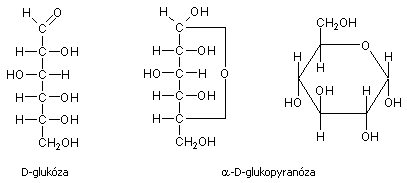 skládají se z jedné karbonylové skupiny a více karboxylových skupinfotosyntéza
6 CO2 + 6 H2O → C6H12O6 + 6 O2↑za přítomnosti světla a chlorofyluanorganické látky se přeměňují na organickéfotoautotrofiemonosacharidy – 1 monosacharidová jednotka (3–6 atomů uhlíku)glukosa (hroznový cukr) – sumární vzorec C6H12O6základní zdroj energie pro organismybílá sladká ve vodě rozpustná látka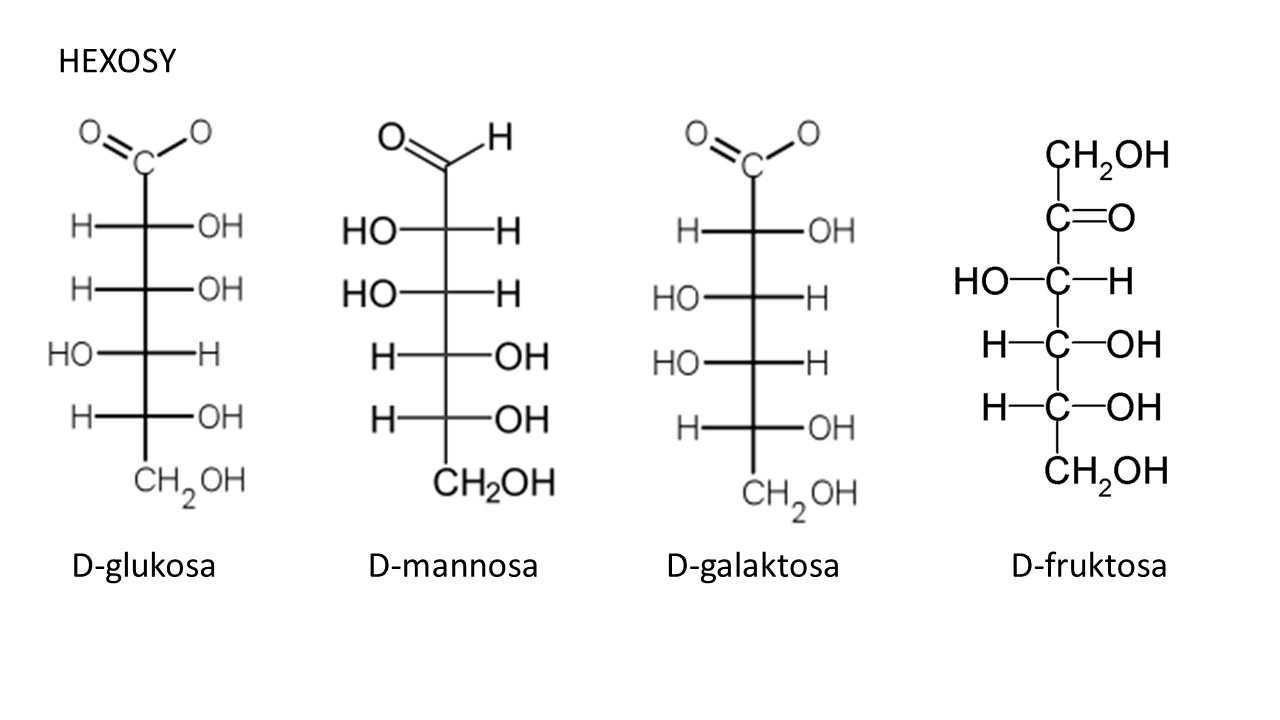 fruktosa (ovocný cukr)bílá sladká ve vodě rozpustná látkadisacharidy – 2 monosacharidové jednotkysacharóza (řepný/třtinový cukr) – sumární vzorec C12H22O11
= glukosa + fruktosa (glykosidická vazba)bílá sladká ve vodě rozpustná látkalaktosa (mléčný cukr)
= glukosa + galaktosav mlécekvašením vzniká kyselina mléčnámaltosa (sladový cukr)
= glukosa + glukosavýroba pivapolysacharidy – mnoho monosacharidových jednotekškrobn molekul glukosypři spojení dvou molekul glukosy se uvolní H2Obílá ve vodě nerozpustná látkabez chutizákladní zdroj energie pro organismyglykogenživočišný škrobzásobní látka v játrech a svalechcelulosavzniká v rostlinách z glukosystavební látka rostlinchitinstavební látka živočichůdůkazové reakcedůkaz cukrů – Fehlingovo činidlo redukující cukry (CuSO4 + NaOH) → oranžové zabarvenídůkaz škrobu – jód (I2) → modrofialové zabarveníreakce přeměnymonosacharid → disacharid
2 C6H12O6 → C12H22O11 + H2Omonosacharid → polysacharid
n C6H12O6 → (C6H10O5)n + n H2Otrávení potravy
(C6H10O5)n + n H2O → n C6H12O6 → CO2 + H2O + energieLipidyestery glycerolu a vyšších mastných kyselinesterifikace
glycerol + karboxylová kyselina → tuk + vodavýznam tukůtepelná izolacerozpouštění vitamínůzdroj energiezásobárna energieochrana orgánůtukypevné, mazlavé – nasycené mastné kyseliny (palmitová, stearová)kapalné – nenasycené mastné kyseliny (olejová)žluknutí tukůrozklad tuků působením světla, tepla a mikroorganismůzapácháztužování tuků
= hydrogenacezánik dvojné vazbykyselina olejová (+ H2) → kyselina stearovávýroba mýdla – zmýdelnění (alkalická hydrolýza)
tuk + hydroxid sodný (draselný) → mýdlo + glycerolmýdlo = sodná (draselná) sůl vyšší mastné kyseliny – například palmitan sodnýBílkovinymakromolekulární látkysloženy z aminokyselin– NH – CH – CO – NH – CH – CO –	|	|	R	R(CO – NH je peptidická vazba)enzym pepsinaminokyselina (základní stavební látka bílkovin)



význam bílkovinv buňkách všech organismůstavební látka živočichů (svaly, kůže a její deriváty)transport látek – hemoglobinobrana (protilátky)ovlivnění reakcí v těle (enzymy)řízení organismy (hormony)zdroje bílkovinluštěninymasosýrymlékovajíčkadůkaz bílkovinbiuretová reakce (+ CuSO4/NaOH) → fialové zabarveníreakce s koncentrovanou kyselinou dusičnouvlastnosti bílkovinnevratné porušení bílkovin = denaturacekoncentrovaný roztok kyseliny/hydroxiduvysoká teplotapůsobení iontů těžkých kovů